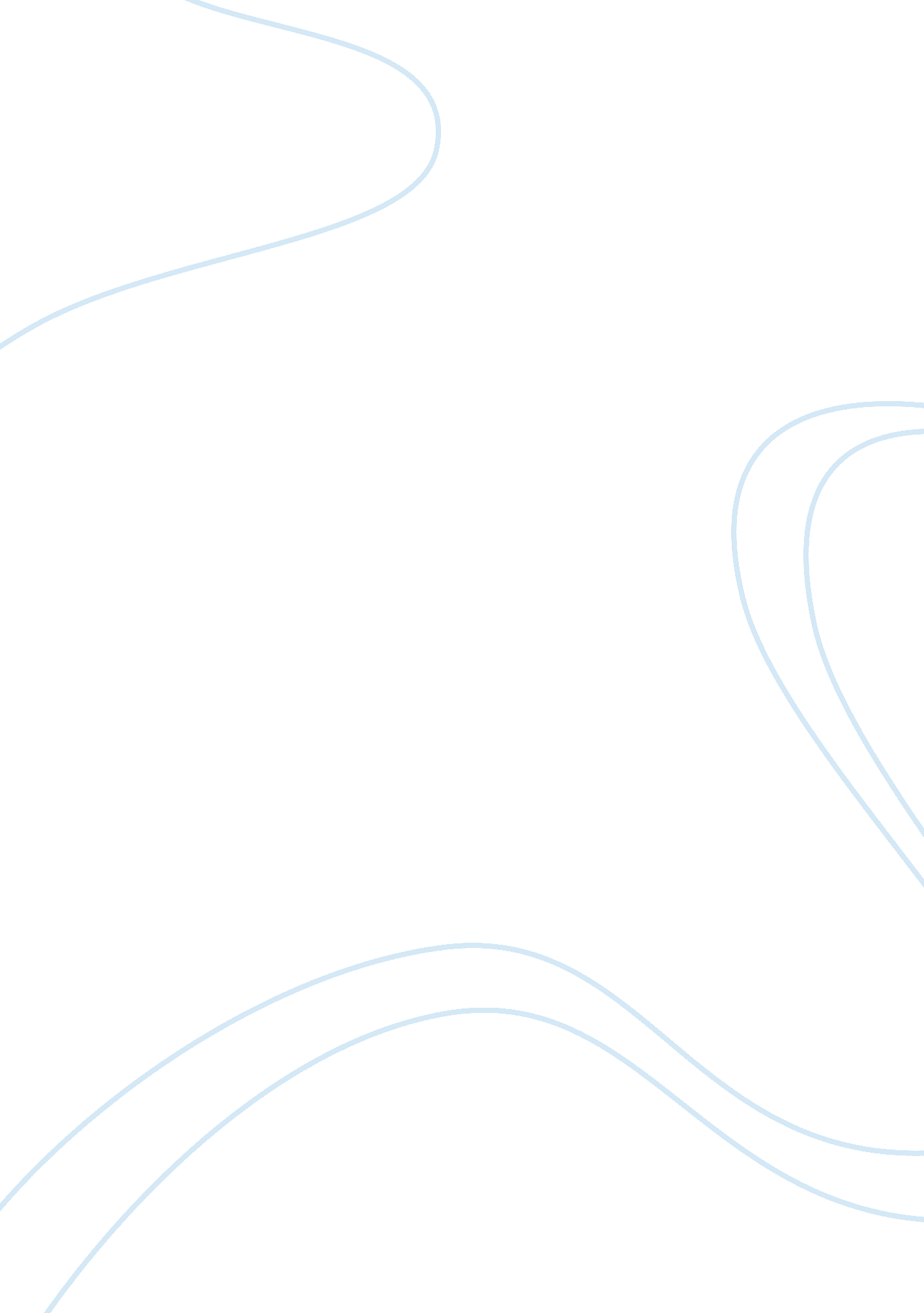 AutobiographyLiterature, Autobiography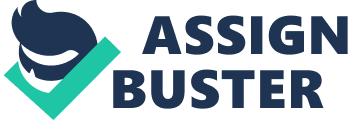 I attended La Immaculate Primary School, Muffles College High School graduating with a Diploma inAcademicBusiness, Muffles Junior College graduating with an Associate Degree in General Studies, university of Belize graduating with a Bachelor fScienceDegree in EnglishEducation, and presently studying at Galen university to acquire a Master's Degree in Business Administration. I have always been a rather quiet individual at home, at work, and at school. Accustomed to being around primarily adults, I am mature for my age and most of my friends are males. My hobbies are reading, cooking, baking, and listening tomusic. Occasionally, I watch some television if I am bored. I did well in school, as I always read ahead and researched even before school opened. I spent my vacation reading all my school codebooks and highlighting the information I deemed Important, while my friends spent theirs traveling or enjoying themselves. In College, I used to spend more time with my friends. We would play cards and dominoes and eventually I became a great domino player. I have been encouraged to enter competitions, but I just play for the center of attention. I am more of a behind the scenes type of person, preferring to observe than step to the forefront. I was never one who saw myself with afamilyand did not want to be tied down by the constraints of a husband and children. Although I absolutely adored children, I assumed I'd never have any children or marry. However, as I grew older my mentality changed and I met someone whilst studying for my Bachelors. After three years of dating, I had a daughter. Shortly after the birth of my daughter, due to an accident, my partner died and I ended up becoming a single mother at the age of 21 . I found myself balancing being a mother, studying and working, always looking for a better job so to make moremoneyto give my daughter a better life than I had. I'm proud to say this new role suits me. I'm driven, not only to do great things for myself, but to spur my daughter on to even greater ones. What I achieve in life, I do it for my daughter. I do not consider myself a genius, but I study hard or seek help when I need it. I always attempt tasks first and then seek help when I realize that I really do not know what I'm doing, or I cannot do it on my own. I still have that independent nature strongly embedded. Presently, my goal is to graduate with honors and obtain ascholarshipfor a PhD. Furthermore, having met someone and getting engaged, I look forward to marrying and having two more children. 